1. MotivateWhat is a debt you have taken on that seemed worth it at the time?car loanhouse mortgagestudent loanhad to buy a new tire, “90 days, same as cash”new furniture needed a new suitwanted to get that boat/RVhad to pawn my typewriter a couple of times while in collegeneeded to buy some expensive textbooks one semester2. TransitionOne debt we all have but cannot pay … the judgment for our sinful condition.Jesus died to pay the debt of our sin.3. Bible Study3.1 Forgiving Words from the CrossListen for a cast of characters.Luke 23:32-34 (NIV)  Two other men, both criminals, were also led out with him to be executed. 33  When they came to the place called the Skull, there they crucified him, along with the criminals--one on his right, the other on his left. 34  Jesus said, "Father, forgive them, for they do not know what they are doing." And they divided up his clothes by casting lots.Note the names used for the place of crucifixion.“The Skull”Calvary – which means “skull”  --- and many of our Easter songs speak lovingly about “Calvary”Golgotha – also means “skull”What other people show up in this scene? What were they doing, saying?two criminals – also being crucified, hurling insultssoldiers – dividing up his clothes, mocking, offering wine vinegarrulers – sneering, mockingpeople – watching How did Jesus respond to His abusers?  What do Jesus’ words reveal about His character?Father, forgive themthey don’t know what they are doingshows His mercy – does not intend they should get what they deserveshows His grace – wants good for them that they do NOT deserveTo whom do you think Jesus was offering forgiveness?those who were crucifying Himsoldiersthe crowd who clamored for His deaththe two criminalseven the disciples who had run awayWhat kinds of things do you find easy to forgive?someone bumps into you in a hallwaysomeone calls you by the wrong namesomeone misses you as they are passing out handouts in Sunday Schoolsomeone accidentally calls your phone and it’s the wrong number (not in the middle of the night)What kinds of things are more difficult to forgive?someone dents your car in the parking lota neighbor’s kid breaks an expensive window with a baseballa neighborhood dog digs up your prize winning flowerbedyou are falsely accused of a crimeHow can Jesus’ love motivate us to be able to forgive people?if He forgave us (in effect we put Him to death), then we should be able/willing to do the same for much lesser offensesGod’s Holy Spirit lives within us, generating the Fruit (of the Spirit) of LoveOn our own, we cannot generate that attitude, those kinds of actions … only God can do soWhat kinds of words and phrases would you use to explain to a child or grandchild the meaning of God’s forgiveness?God loves us very muchGod shows His love for us in many ways – gives us homes, loving families, beautiful surroundings of naturewhen we do bad things, it makes God very sad – actually, we deserve to be punishedwe can talk to God in prayer and confess (admit to Him) what we have done wrongwe can ask Him to be forgiven … to remove our guilt and punishmentthe Bible says that God actually forgets (and does not remember) our sinfulnessHe does not give us the punishment we deserve (mercy) … instead He gives us blessings that we do not deserve (grace)3.2 A Saving Word from the CrossListen for who are saved.Luke 23:35-43 (NIV)  The people stood watching, and the rulers even sneered at him. They said, "He saved others; let him save himself if he is the Christ of God, the Chosen One." 36  The soldiers also came up and mocked him. They offered him wine vinegar 37  and said, "If you are the king of the Jews, save yourself." 38  There was a written notice above him, which read: THIS IS THE KING OF THE JEWS. 39  One of the criminals who hung there hurled insults at him: "Aren't you the Christ? Save yourself and us!" 40  But the other criminal rebuked him. "Don't you fear God," he said, "since you are under the same sentence? 41  We are punished justly, for we are getting what our deeds deserve. But this man has done nothing wrong." 42  Then he said, "Jesus, remember me when you come into your kingdom." 43  Jesus answered him, "I tell you the truth, today you will be with me in paradise."Who were the three groups who taunted Jesus on the cross and what did their taunts have in common? the rulers – sneering at Himpeople who mock the claims that He is the Messiah, The Christ, The Chosen OneSoldiers – offered him sour wine vinegaralso made fun of the “King of the Jews” titlethat sign had been ordered placed there – apparently by Pilatecriminal also insulted Him using the title “the Christ”all mocked that as the Messiah He should have the power to at the very least, rescue HimselfWhy did Jesus not save Himself from such a horrible and tragic death?this was Jesus’ purpose for coming to earthrejection and death sentence from the religious leaders was not Plan B on God’s partHe took upon Himself the sinfulness of each of usHe received the punishment in our placeHe had to die so that we could have eternal life … eternal union with GodOne of the two criminals defended Jesus.  What was his defense? More importantly, what request did he make of Jesus? we deserve what we are getting, we did the crime – we’re paying the penaltysomehow he knew that Jesus was being unjustly executedhe declared that Jesus had done no wronghe believed that Jesus would come through this and be victoriousasked that Jesus “remember” him at that timeNote the specifics of Jesus’ promise:The certainty of the promise		I assure youThe time of the promise			TodayThe limit of the promise (singular)	you (who have believed)The Person of the promise		will be with meThe place of the promise			in paradise – heaven, a definite place3.3 A Final WordListen for a final word.Luke 23:44-49 (NIV)  It was now about the sixth hour, and darkness came over the whole land until the ninth hour, 45  for the sun stopped shining. And the curtain of the temple was torn in two. 46  Jesus called out with a loud voice, "Father, into your hands I commit my spirit." When he had said this, he breathed his last. 47  The centurion, seeing what had happened, praised God and said, "Surely this was a righteous man." 48  When all the people who had gathered to witness this sight saw what took place, they beat their breasts and went away. 49  But all those who knew him, including the women who had followed him from Galilee, stood at a distance, watching these things.What two phenomena did Luke identify as occurring as Jesus died. total darkness for three hourssays the sun stopped shining (likely clouds heavy enough to bring on the darkness, blot out the sun)curtain of the temple torn in two (from other accounts, “top to bottom”)What do you think  was the significance of the darkness?symbolic of the presence of all that sin placed upon Jesussymbolic of God the Father’s “turning His back” on Jesuscertainly a sign that something supernatural was taking placeWhat about the veil in the temple being ripped in two … of what significance is this?this was the curtain that closed off the “most holy place”it was the place of God’s very presence this area was only entered once a year for special ceremony of atonementGod’s presence could only be entered by the priest to bring the offering of the shed lamb’s bloodGod caused the curtain to be opened … now anyone can enter God’s presence anytimeWhen has God done something dramatic that really got your attention?changed one’s lifedramatic answer to prayerwhen God seemed to miraculously intervene in a time of dangermaybe when we get to heaven, we’ll see video replays of times when God did intervene and we never realized itConsider the reality of what God has accomplished overcome the problem of sin in the worldforgiveness of sins for all who receive Christ The lives of all who were involved were changed … our lives are changed This Truth is powerful … it continues to change lives as we faithfully communicate it ApplicationCommit to Memory. Memorize 1 Corinthians 1:18b : “It is the power of God to us who are being saved.”It reminds you of the great reversal that came as a result of the crossCommit to Prayer. Commit to pray daily this week for one person close to you who has not yet believed in the death and resurrection of Jesus. Pray specifically that God would open their eyes to the work of Jesus on his or her behalf.Commit to Study. 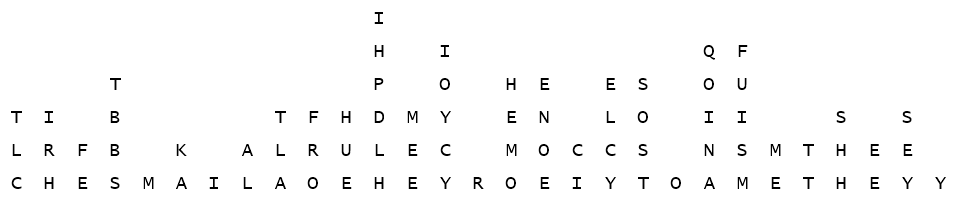 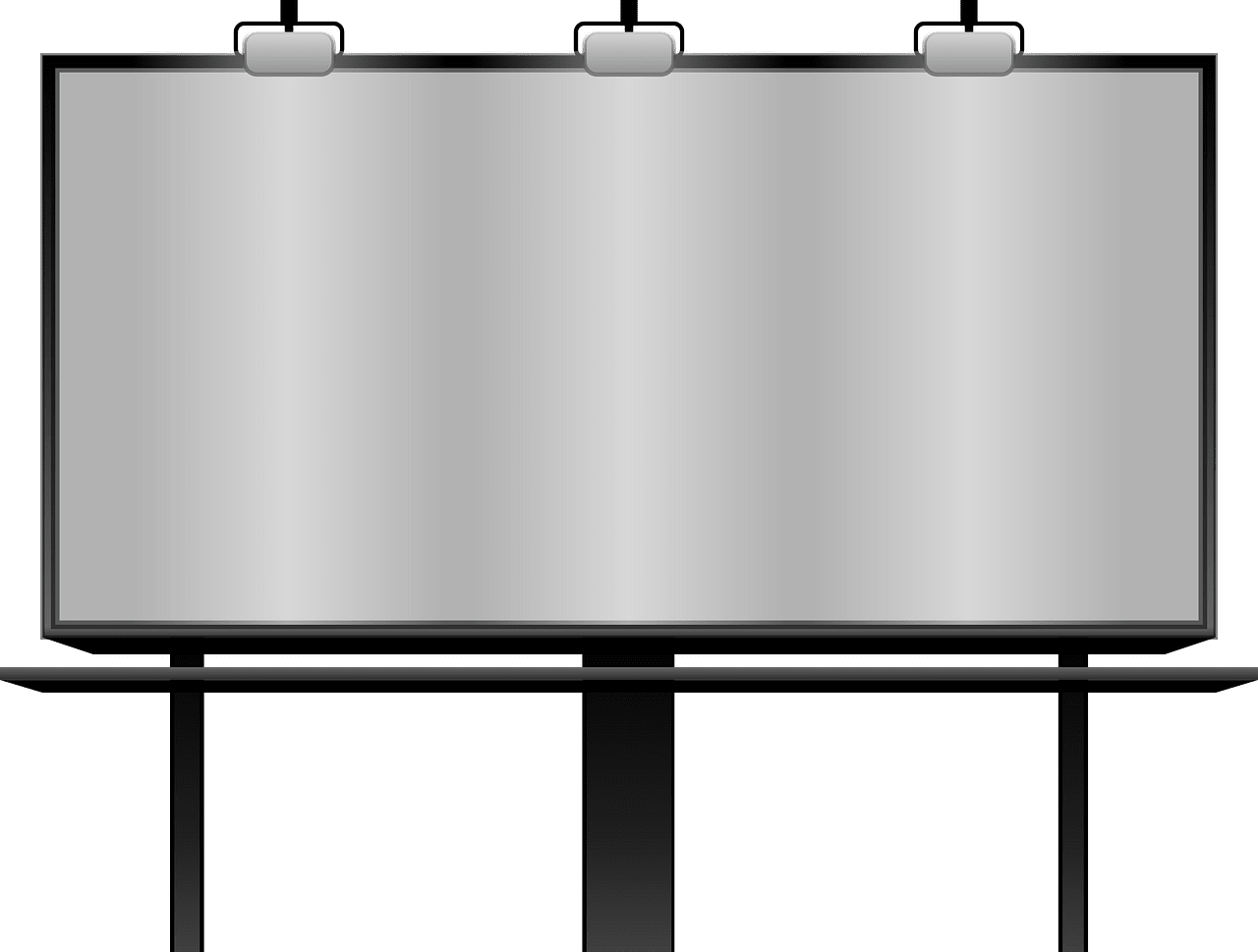 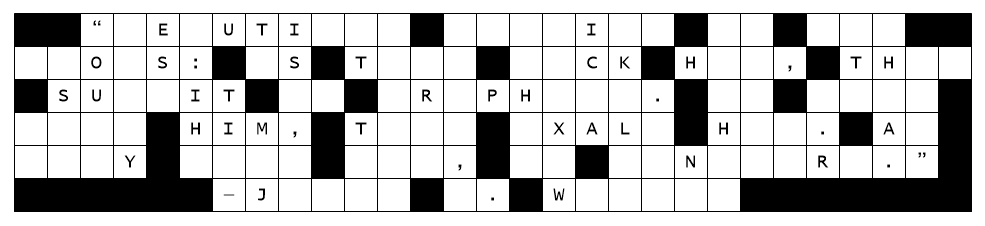 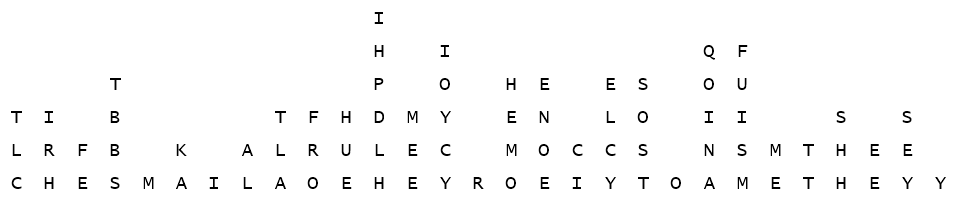 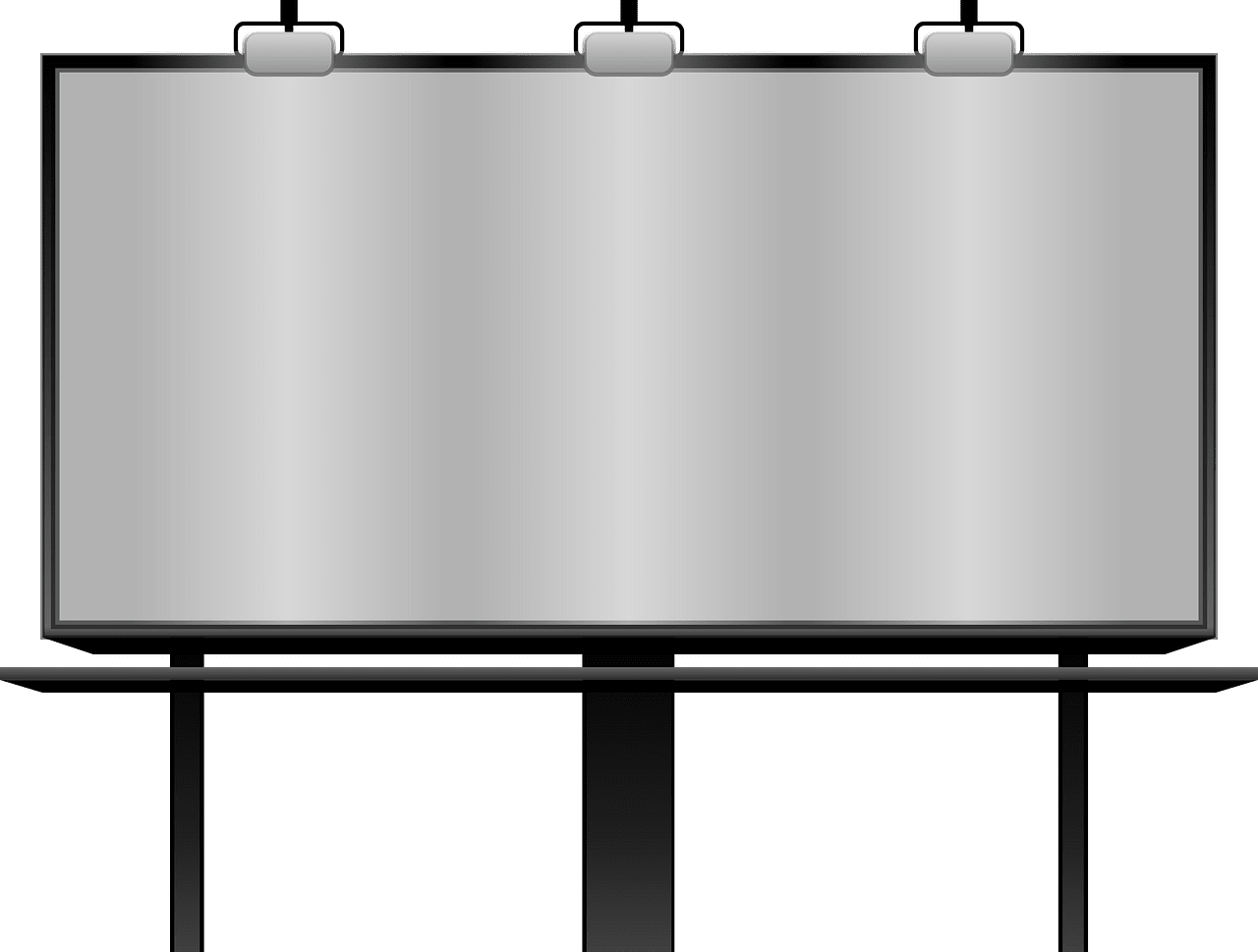 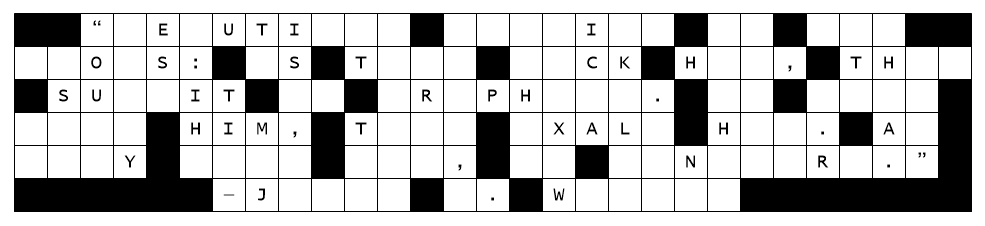 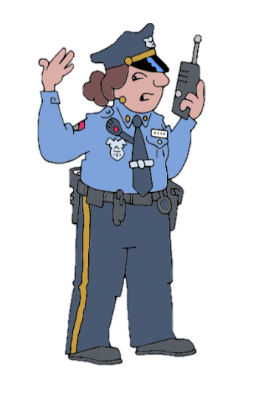 